«Коляда, коляда- отворяй ворота!»                                                                                           Коляда приходит в гости,                                                                                           Все дела свои отбросьте!                                                                                           Будет радость, будет пир                                                                                           В каждом доме будет мир!

Стало хорошей и доброй традицией в нашем МАДОУ проводить рождественские колядки, которые прошли в этом году 12 и 13 января. Накануне Старого нового года.Данное мероприятие было организовано с целью знакомства детей со старинными традициями и обрядами на Руси, воспитания чувства коллективизма, дружбы, радости общения.Детям очень нравится встречать у себя в гостях колядовщиков – наряженных взрослых и детей, участвовать в традиционных рождественских играх, водить хороводы, одаривать угощением, слушать весёлые песенки-колядки, которые прославляют хозяев за щедрость, доброту, гостеприимство, несут пожелание здоровья, счастья и хорошего настроения на весь новый год. Они исполнили колядные запевки, присказки, заклички, прославляя Коляду. Вместе с детьми ряженые водили хороводы, играли в народные игры, устраивали веселые переплясы, пели колядки, желали всех благ и, конечно, просили угощения.Участие в подобных мероприятиях, дает детям возможность прикоснуться к традициям и обычаям русского народа, самим прочувствовать всю прелесть народных празднеств и гуляний.Все получили положительные эмоции и хорошее настроение.Автор: музыкальный руководитель Леонтьева Надежда Валентиновна.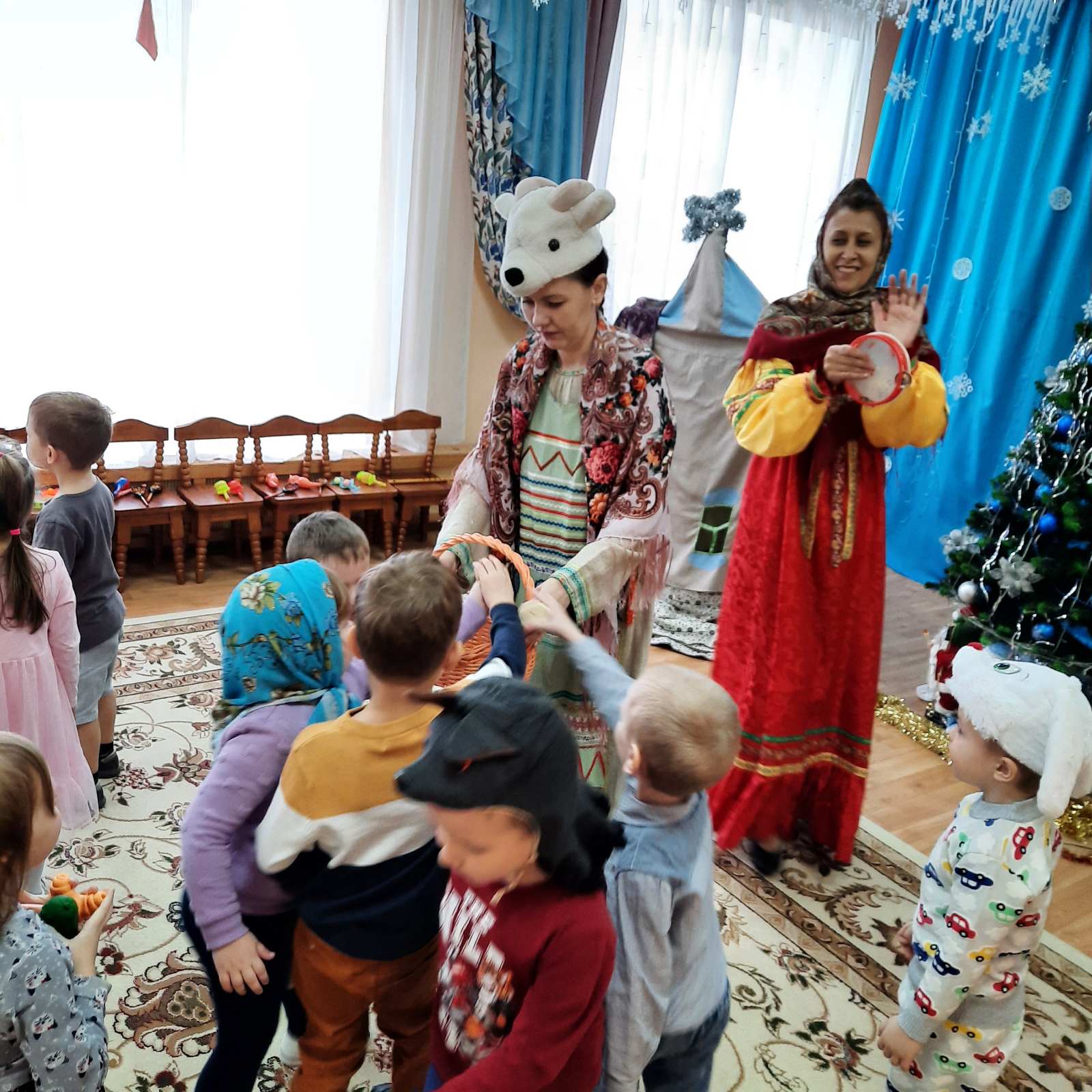 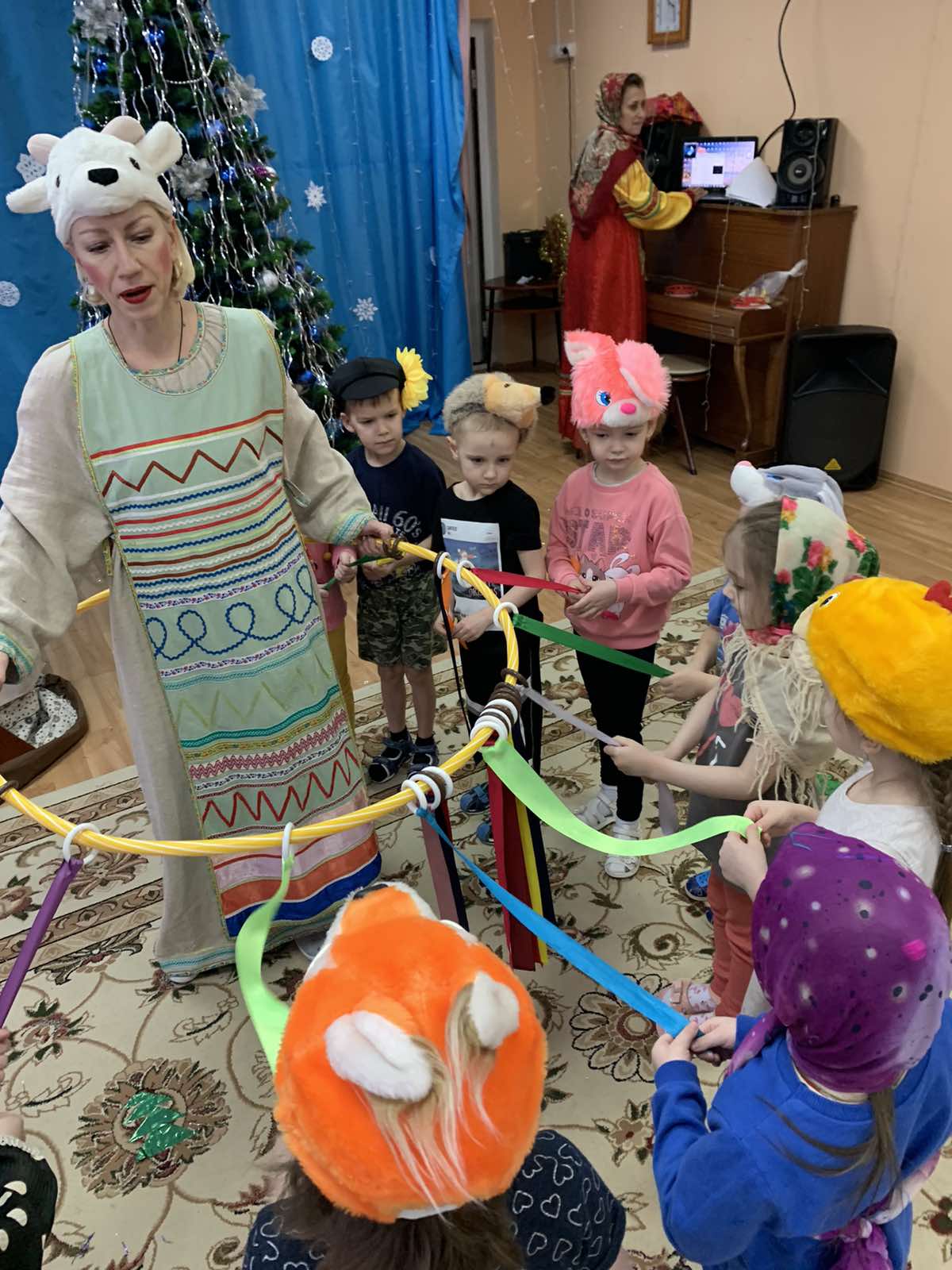 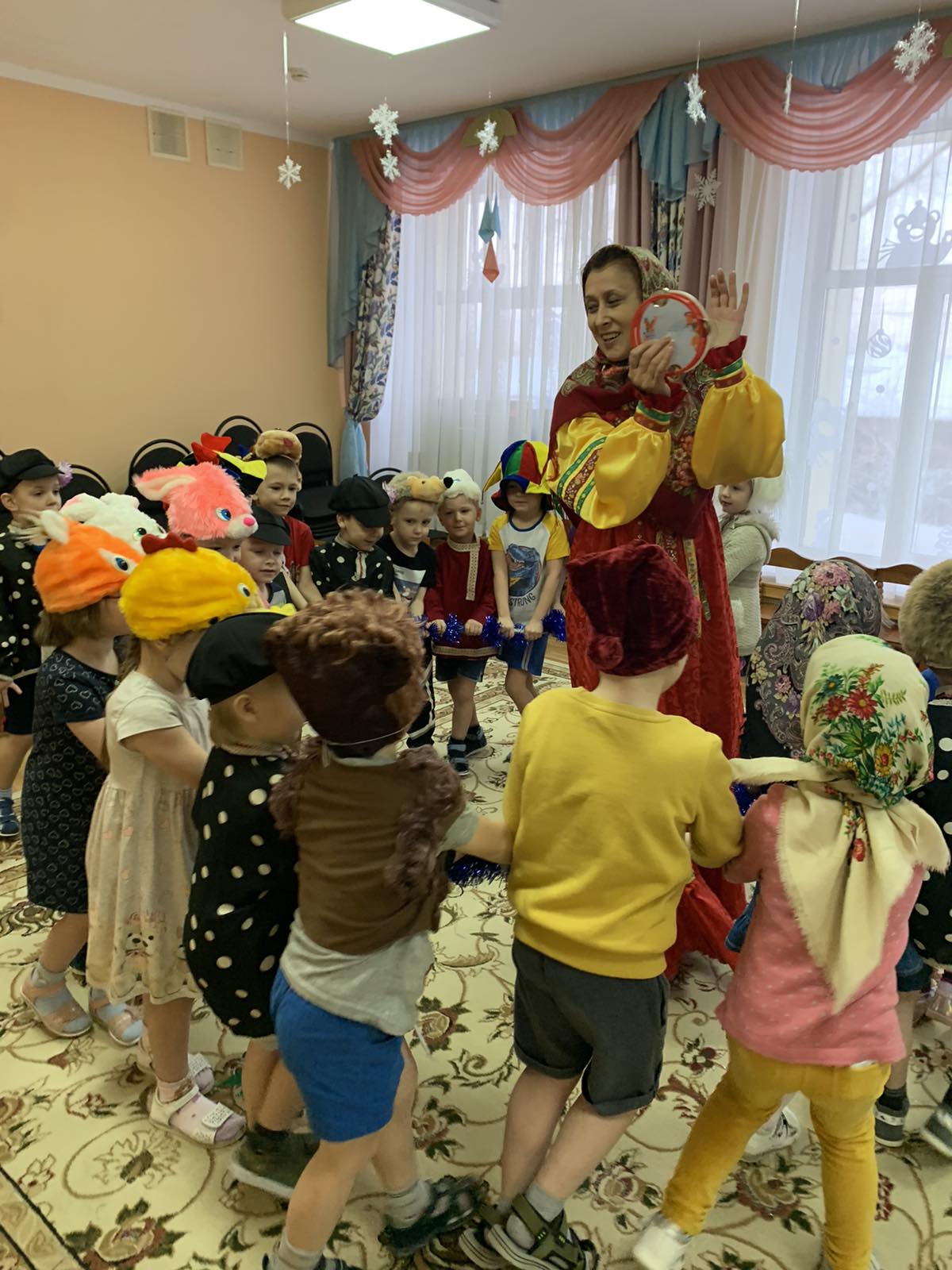 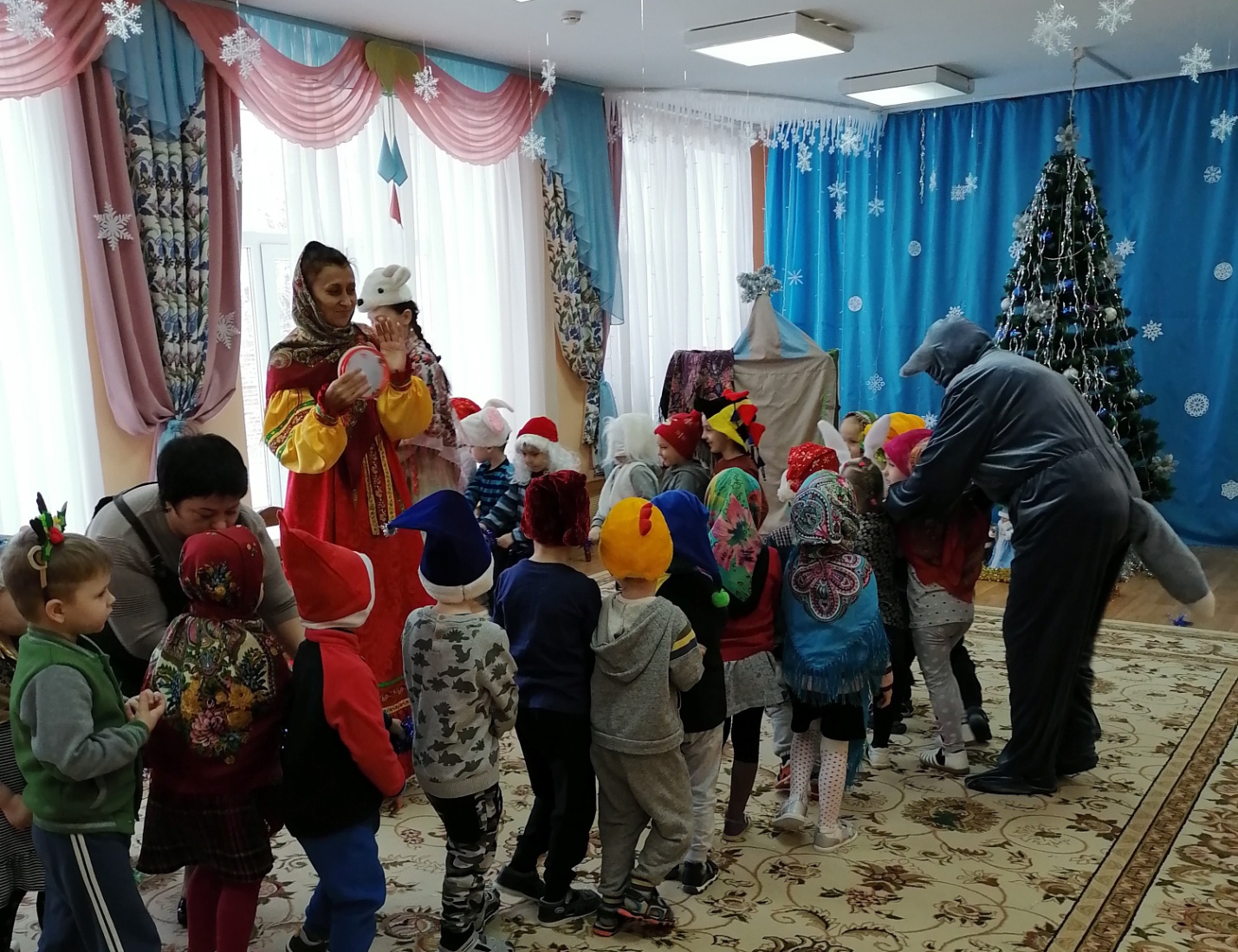 